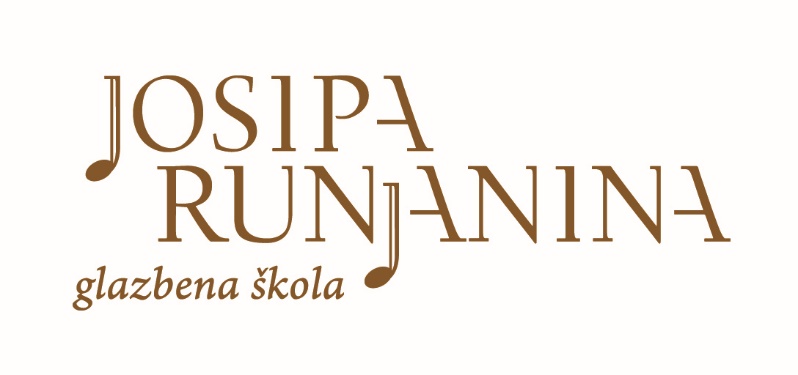 KONCERT U Č E N I K A   G I T A R EKONCERTNA DVORANA GLAZBENE ŠKOLE JOSIPA RUNJANINAUtorak, 29. studeni 2022. u 18.30 satiPripremili nastavnici: M. VULETIĆ, H. BILIĆ, I. BLAŽEVIĆProgram:Peter Nuttall (1943.-2011.): Song of the Mountains				FILIP MECANOVIĆ, 1. OFranciscus Bossinensis (1485.-1535.): Ricercar					LEON HORVAT, 2. OPeter Nuttall: Reflections							MATEJ JOZINOVIĆ, 2.O	       Traditional – I. Blažević: Ja posijah lan					PETRA LERMAJER, 2. O	Thierry Tisserand (1963.-2015.): Simple mambo        				RUŽICA BARBARIĆ, 3. O	Hans Newsidler (1530.-1562.): Ples						INES DOŠEN, 3. OJose Ferrer (J. F. Esteve de Fujadas) (1835.-1916.): Vals u e-molu         		IVANO STOJANOVIĆ, 3. OFerdinando Carulli (1770.-1841.): op. 333, Etida br. 13				LUKA ŠEGO, 3. OMatteo Carcassi (1792.-1815.) : Estudo u A-duru      				IVAN ŽUPARIĆ, 3. OFranz Hünten (1792.-1878.): Danse Allemande					ROKO KLARIĆ, 4. ONapoleon Coste (1805.-1883.): Mazurka					EDI TRABAK, 4. OTradd. (Španjolska, Andaluzija): El Vito 					LUKA VIDOSAVLJEVIĆ, 4. OJohann Kaspar Mertz (1806.-1856.): Tema i varijacija     			ANTONIJA BULATOVIĆ, 5. OJohan Sebastian Bach (1685.-1750.): BWV 1012 Gavotte II			NIKOL PERANOVIĆ, 5. OTradd. (Kuba): Danza Cubana						MARIJA JOZINOVIĆ, 6. OJose Ferrer: Tango                  						DORA VRSELJA, 6. O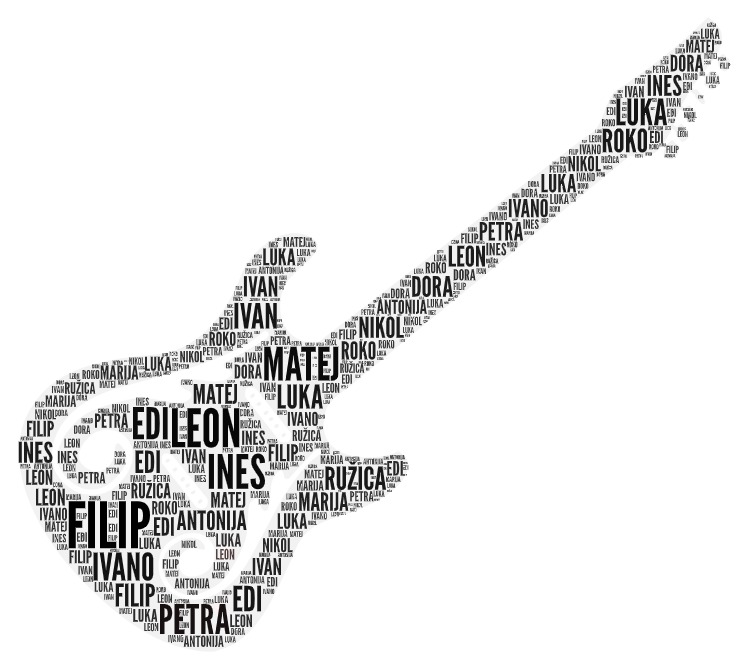 